DRŽALO ZA TELEFON IZ 1 ROLICE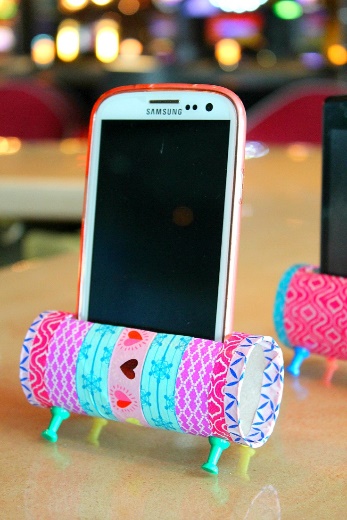 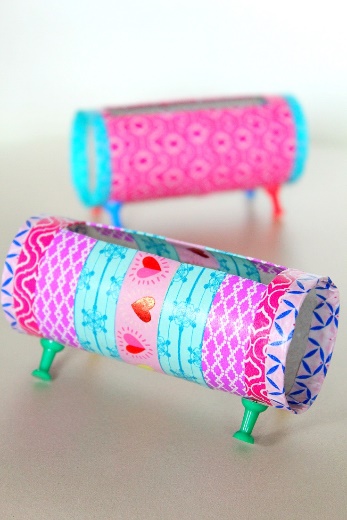 Potrebuješ:kartonasto rolico od wc papirjaškarjeolfa nožekokrasni lepilni trak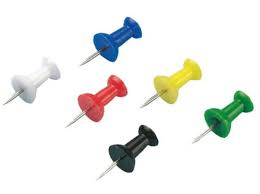 4 risalne žebljičke klobučke (za pluto) Navodila za izdelavo: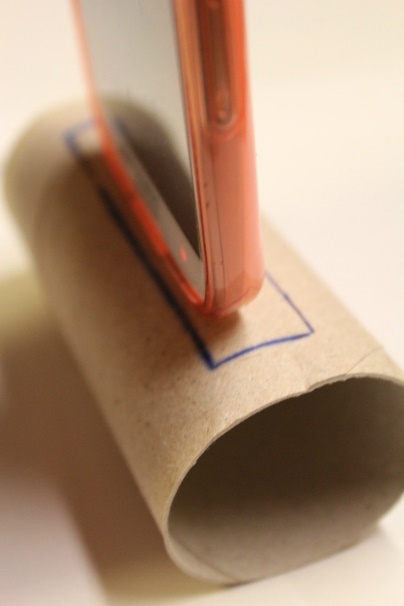 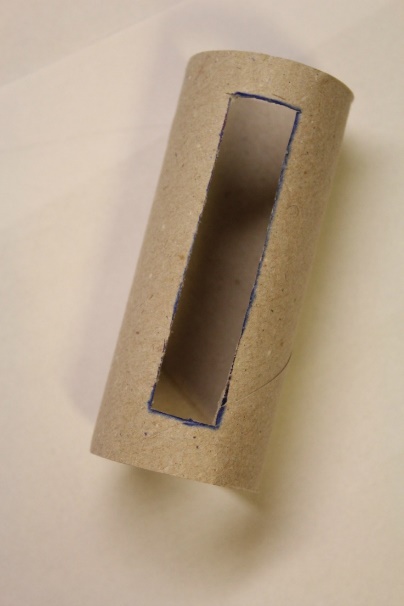 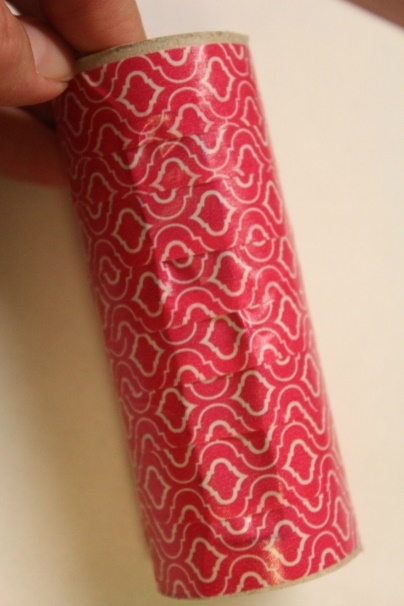 Telefon postavite čez rolico toaletnega papirja in označite, kjer bo telefon stal. Nato luknjo izrežite. Najbolje bo z uporabo olfa nožka (pri uporabi prosi za pomoč odraslo osebo).Okrasni lepilni trak nalepi na rolico. Uporabiš lahko različne barve. 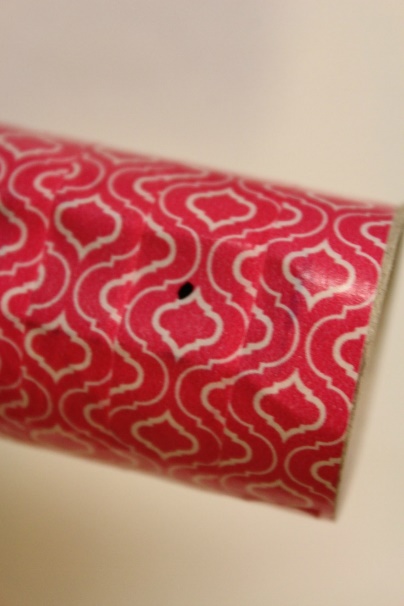 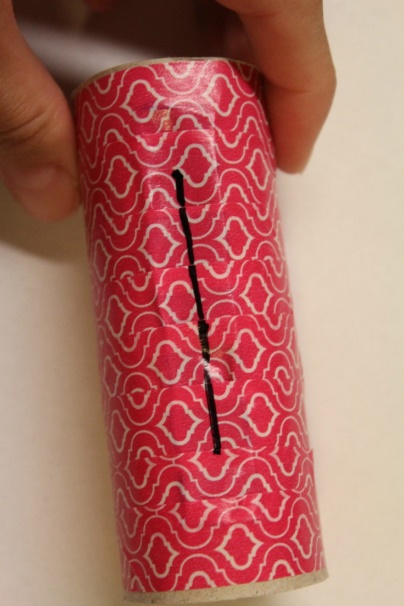 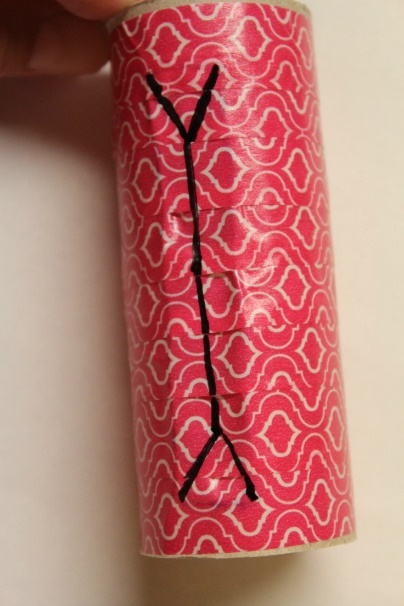 Tam, kjer je v rolici luknja, se bo trak malo pogreznil v notranjost. S pomočjo flomastra označi luknjo (kot kaže slika).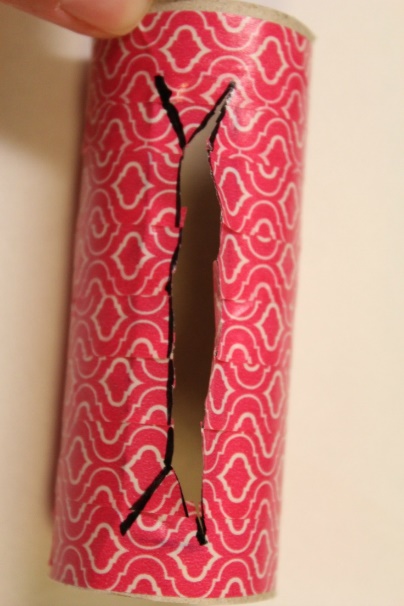 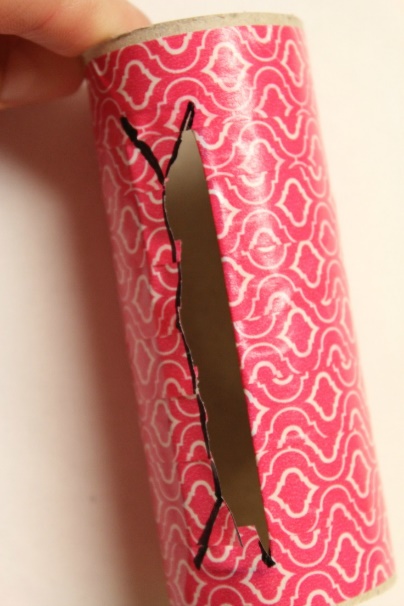 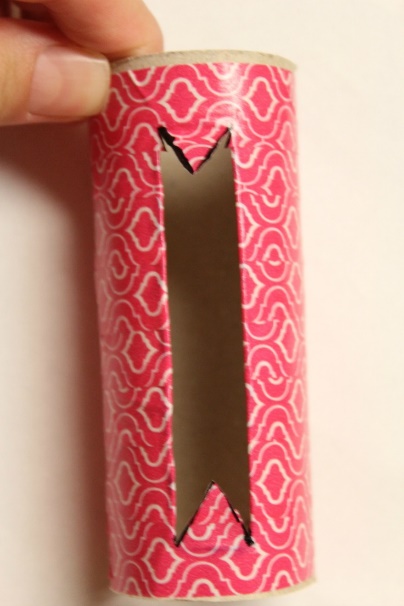 Nato izreži kot kaže slika.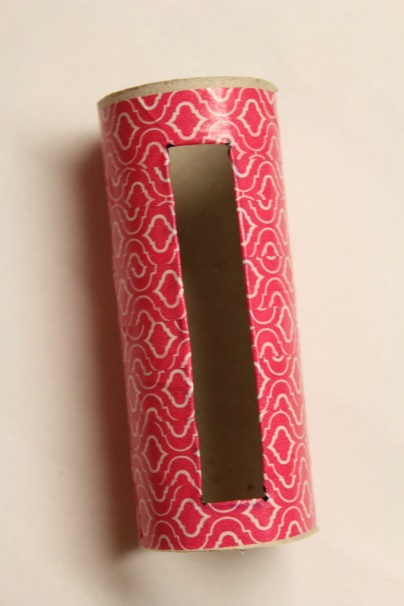 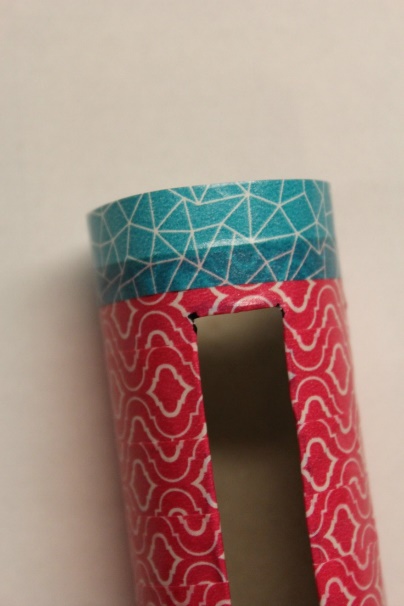 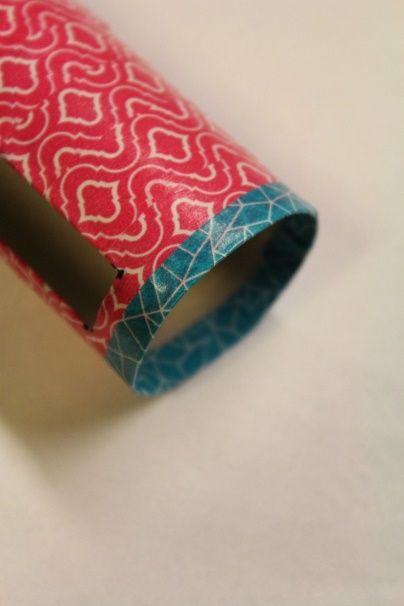 Dobro zalepi še robove.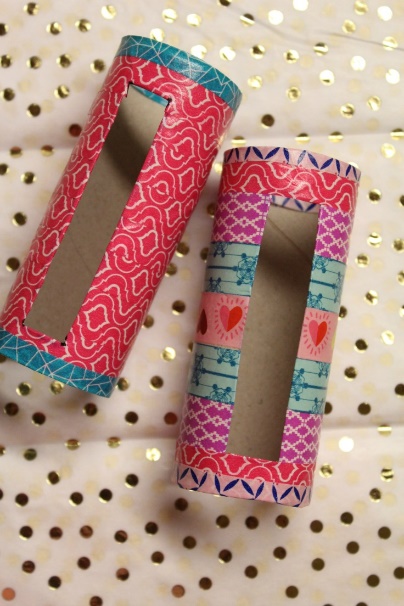 In tvoj izdelek je končan. 